Name:  ____________________________________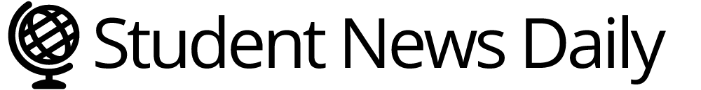 Remembering 9/11 in 2018Daily News Article   —   Posted on September 10, 2018For a better understanding of what happened on September 11, 2001 (9/11) and to learn the stories of those who were killed and of the survivors, read a few survivor stories and listen to firefighters’ AUDIO from the towers “FDNY operating in the South Tower on 9/11” under “Resources” below.Then read the “Background” and check out the other links and videos under “Resources.”Watch two news reports from that morning:Notes #1:Notes #2:  BackgroundWhat do you know about the FIRST World Trade Center terrorist attack in 1993?On February 26, 1993, Islamic terrorists detonated a truck bomb below the North Tower of the World Trade Center in New York City.The 1,336 pound device was intended to send the North Tower (Tower 1) crashing into the South Tower (Tower 2), bringing both towers down and killing tens of thousands of people.It failed to do so but killed six people and injured more than a thousand.Watch a report from 2013, the 20th Anniversary of the first bombing of the World Trade Center:September 11, 2001 (9/11):The September 11 attacks (also referred to as 9/11) were a series of four suicide attacks committed by Muslim extremists against United States civilians on September 11, 2001, coordinated to strike the areas of New York City and Washington, D.C.On that Tuesday morning, 19 terrorists from the Islamist militant group al-Qaeda hijacked four passenger jets.Early on the morning of September 11, 2001, 19 hijackers took control of four commercial airliners (two Boeing 757 and two Boeing 767) en route to California (three headed to LAX in Los Angeles and one to SFO in San Francisco) after takeoffs from Logan International Airport in Boston, Massachusetts; Newark Liberty International Airport in Newark, New Jersey; and Washington Dulles International Airport in Loudoun and Fairfax counties in Virginia. Large planes with long flights were selected for hijacking because they would be heavily fueled.The four flights were:American Airlines Flight 11 departed Logan Airport at 7:59 a.m. en route to Los Angeles with a crew of 11 and 76 passengers, not including five hijackers. The hijackers flew the plane into the northern facade of the North Tower of the World Trade Center in New York City at 8:46 a.m.United Airlines Flight 175 departed Logan Airport at 8:14 a.m. en route to Los Angeles with a crew of nine and 51 passengers, not including five hijackers. The hijackers flew the plane into the southern facade of the South Tower of the World Trade Center in New York City at 9:03 a.m.American Airlines Flight 77 departed Washington Dulles International Airport at 8:20 a.m. en route to Los Angeles with a crew of six and 53 passengers, not including five hijackers. The hijackers flew the plane into the western facade of the Pentagon in Arlington County, Virginia, at 9:37 a.m.United Airlines Flight 93 departed Newark International Airport at 8:42 am en route to San Francisco, with a crew of seven and 33 passengers, not including four hijackers. As passengers attempted to fight back against the hijackers, the aircraft crashed into a field near Shanksville, Pennsylvania, at 10:03 a.m.The hijackers intentionally piloted two of those planes, American Airlines Flight 11 and United Airlines Flight 175, into the North and South towers of the World Trade Center complex in New York City; both towers collapsed within two hours. (The South Tower collapsed at 9:59 am; the North Tower collapsed at 10:28 am.)The hijackers also intentionally crashed American Airlines Flight 77 into the Pentagon in Arlington, Virginia, and intended to pilot the fourth hijacked jet, United Airlines Flight 93, into the United States Capitol Building in Washington, D.C.; however, the plane crashed into a field near Shanksville, Pennsylvania after its passengers attempted to take control of the jet from the hijackers.Nearly 3,000 people died in these attacks, including the 246 civilians and 19 hijackers aboard the four planes.Al-Qaeda and its leader Osama bin Laden cited U.S. support of Israel, the presence of U.S. troops in Saudi Arabia, and sanctions against Iraq as motives for the attacks.The United States responded to the attacks by launching the War on Terror and invading Afghanistan to depose the Taliban, which had harbored al-Qaeda.In May 2011, after years at large, bin Laden was located and killed. (from wikipedia)NYC first responder deaths:  A total of 411 emergency workers died as they tried to rescue people and fight firesThe New York City Fire Department (FDNY) lost 340 firefighters, a chaplain and 2 paramedics.The New York City Police Department (NYPD) lost 23 officers.The Port Authority Police Department lost 37 officers.Eight emergency medical technicians (EMTs) and paramedics from private emergency medical services units were killed.At least 200 people fell or jumped to their deaths from the burning towers (as exemplified in the photograph The Falling Man), landing on the streets and rooftops of adjacent buildings hundreds of feet below.QuestionsNOTE TO STUDENTS: Before answering the following questions, read the “Background” .1. Answer the following questions about 9/11:
2  Who was President on 9/11?.  
3 Who was the mayor of New York City on 9/11?
4 What three locations were the terrorists targeting?
5 How many planes were hijacked on 9/11? What were their flight numbers?
6 Where and when did each plane crash? (time, place and flight number)
7 Who were the terrorists? (religious ideology and terror group)
8 How many people were killed on 9/11?9. Describe the first World Trade Center bombing in 1993.10. How was the hijacking of Flight 93 different from those of Flt. 77 (Pentagon) and Flights 11 and 175 (World Trade Center)?
11.  List 2-3 things you did not already know about 9/11 from this article and news videos that you think is important for all Americans to know.
       (For a timeline of what happened that day, go to timeline.911memorial.org)12.   Some people say we need to move past 9/11 and look to the future. Others say “never forget.” After watching the videos and reading more about                                   9/11, what do you think? Explain your answer.
